What’s Working?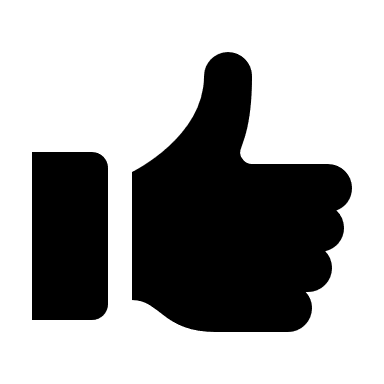 What’s not working?The PersonThe PersonFamilyFamilyStaffStaffWhat needs to happen next to build on what’s working and change what’s not working?